Abnormal PsychologyWhat is “abnormal”	*	*Benefits:	*	*Problems	*	*DSM-V	Axis I – “Clinical Syndrome” – (what disorder do they have?, e.g. Schizophenia or Anorexia)	Axis II – “Personality Disorder or Mental Retardation” (60 IQ, Antisocial Personality Disorder)	Axis III – “General Medical Condition” (Diabetes, Arthritis)	Axis IV – Psychosocial or Environmental Stressors (Homeless, Joint custody with parents)	Axis V – Global Assessment of Functioning (GAF) – Level of functioning on scale of 100Categories	Anxiety Disorders	Somatoform Disorders	Dissociative Disorders	Mood	Schizophrenia	Personality``Rate of Disorders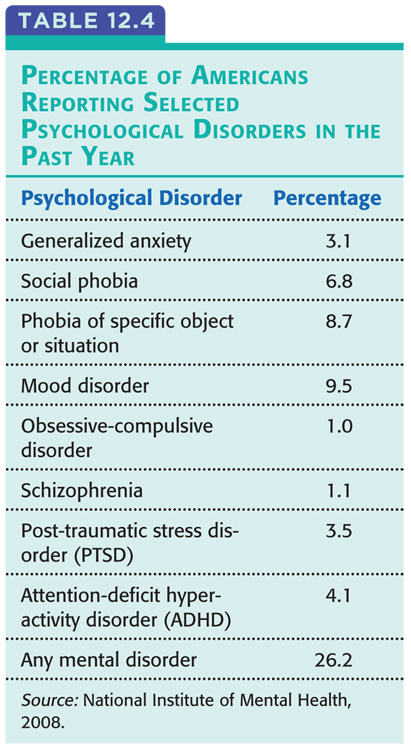 